 ИССЛЕДОВАТЕЛЬСКИЙ ПОЗНАВАТЕЛЬНЫЙ ПРОЕКТ «ВСЕМИРНЫЙ ДЕНЬ ВОДЫ»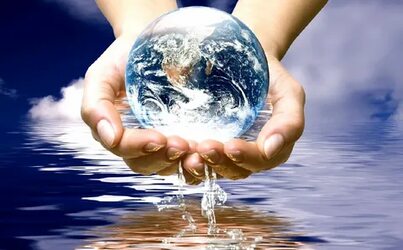 Тип проекта: познавательно-исследовательский.Участники проекта: дети старшего дошкольного возраста, воспитатель, родители.Срок реализации: краткосрочный (3 недели).Актуальность проекта: В современных условиях проблема экологического воспитания дошкольников приобретает особую остроту и актуальность. Именно в период дошкольного детства происходит становление человеческой личности, формирование начал экологической культуры. Поэтому очень важно разбудить в детях интерес к живой природе, воспитывать любовь к 
ней, научить беречь окружающий мир. Цель: Расширять знания детей о воде и ее значении в жизни живых существ. Задачи: Ø Развивать любознательность и познавательную активность при проведении опытов с водой. Ø   Закрепить знания о воде в форме дидактических игр.Ø   Способствовать активации словаря, пополнить словарный запас.Ø   Расширять представления о месте обитания животных живущих в воде.Ø   Формировать умение классифицировать обитателей рек, морей, океанов.Ø   Воспитывать дружеские взаимоотношенияОжидаемые результаты проекта:  Ø  Расширение знаний о воде, ее значимости в жизни всего живого на земле.Ø   Будут бережно относиться к природе, овладеют навыками экологически безопасного поведения в природе. Ø  Сформируется стремление к исследованию объектов природы. Ø  Научатся проводить простейшие исследования (опыты) с некоторыми природными объектами (вода) Ø  Развитие у детей любознательности, творческих способностей, познавательной активности, коммуникативных навыков.Виды детской деятельности: непосредственно - образовательная;  экспериментально - исследовательская;  игровая;  художественное творчество. Формы и методы работы:  беседы;  художественная мастерская;  прогулки, наблюдения в природе;  опыты, исследования;  подвижные игры  просмотр мультфильмов, презентаций;Этапы реализации проекта: Исследовательский – опрос детей, выявление проблемы Подготовительный – обработка полученной информации, подбор наглядного и  игрового материала, изучение методической литературы, разработка плана совместных мероприятий. Практический – реализация плана совместных мероприятий через интеграцию разных видов детской деятельности.  Заключительный – оценка эффективности реализации проекта Взаимодействие с родителями: Консультация: «Игры с водой»  Подготовка материалов и презентаций для представления детям по темам: «Нужна ли вода растениям?»  «Кто живет в пруду?»  «Если в речку нефть попала…»  «Обитатели океанов»  «Кто живет в пруду?»  «Что такое болото»  «Речной мир» План реализацииВовлечение детей в образовательную деятельность. Петрушка приходит в гости к детям, предлагает отправиться в путешествие по воде. Дети должны решить, на чем они отправятся, и из какого материала будут строить водный транспорт. Конструирование: постройка корабля из конструктора «Полидрон».Дидактическая развивающая игра. Петрушка загадывает загадки о воде и водоемах.Кто угадает, тот отправиться в путешествие. Загадка является билетом на корабль. Он предлагает подняться на борт. Много меня - пропал бы мир,Мало меня - пропал бы мир,(Вода)Книзу летит капельками,А кверху - невидимкою.(Вода)Не конь, а бежит,Не лес, а шумит. (Река)Течет, течет - Не вытечет,Бежит, бежит Не выбежит. (Река)Два братца В воду глядятся,Век не сойдутся.(Берега реки)Посреди поля лежит зеркало,Стекло голубое, оправа зеленая.(Озеро, пруд)К речке-сестрицеБежит-журчит водица.(Ручей)Под землю ходит,На небо смотрит.(Родник)Шел долговяз- в землю увяз.(Дождь)Меня ждут, зовут,А приду o-прочь бегут.(Дождь)Над рекой, над долиной Повисла белая холстина. (Туман) С неба крупа падает. (Град)Лежало одеяло,Мягкое, белое.Солнце напекло - Одеяло утекло. (Снег).3. Беседа «О значении воды для живых существ»; Беседа «Вода вокруг нас». Петрушка предлагает детям по рассуждать: Как человек должен относиться к водным ресурсам. Рассуждая дети приходят к выводу, что водоемы нужно беречь от загрязнения, бережно относиться к их обитателям. Представление материалов совместно с родителями «Вода нужна всем» - презентация «Нужна ли вода растениям?» - презентация «Кто живет в пруду?» - презентация «Если в речку нефть попала…» - чтение художественной литературы «Куда пропала река» Б. Заходер, «Трудолюбивая вода» В. Иванова.4. Опытно-экспериментальная деятельность:ОПЫТЫ С ВОДОЙ Опыт № 1. «Окрашивание воды».Цель: Выявить свойства воды: вода может быть теплой и холодной, некоторые вещества растворяются в воде.Чем больше этого вещества, тем интенсивнее цвет; чем теплее вода, тем быстрее растворяется вещество. Материал: Ёмкости с водой (холодной и теплой), краска, палочки для размешивания, мерные стаканчики. Взрослый и дети рассматривают в воде 2- 3 предмета, выясняют, почему они хорошо видны (вода прозрачная). Далее выясняют, как можно окрасить воду (добавить краску). Взрослый предлагает окрасить воду самим (в стаканчиках с теплой и холодной водой). В каком стаканчике краска быстрее растворится? (В стакане с теплой водой). Как окрасится вода, если красителя будет больше? (Вода станет более окрашенной). Вывод: вещества, попадая в воду окрашивают ее, но если их много (разлив вредных химикатов, нефти, топлива и др), то вода загрязняется и становится не пригодной для использования и жизни. ВОДУ нужно беречь от загрязнения.Опыт № 2. «Вода нужна всем». Цель: Дать детям представление о роли воды в жизни растений.Ход: Воспитатель спрашивает детей, что будет с растением, если его не поливать (засохнет). Вода необходима растениям. Посмотрите. Возьмем 2 горошины. Одну поместим на блюдце в намоченную ватку, а вторую – на другое блюдце – в сухую ватку. Оставим горошины на несколько дней. У одной горошины, которая была в ватке с водой появился росточек, а у другой – нет. Дети наглядно убеждаются о роли воды в развитии, произрастания растений. Вывод: вода нужна всем для роста и развития.Опыт № 3. «Ходит капелька по кругу».Цель: Дать детям элементарные знания о круговороте воды в природе.Ход: Возьмем две мисочки с водой – большую и маленькую, поставим на подоконник и будем наблюдать, из какой мисочки вода исчезнет быстрее. Когда в одной из мисочек не станет воды, обсудить с детьми, куда исчезла вода? Что с ней могло случиться? (капельки воды постоянно путешествуют: с дождем выпадают на землю, бегут в ручейках; поят растения, под лучами солнышка снова возвращаются домой – к тучам, из которых когда – то пришли на землю в виде дождя.) Просмотр познавательного мультфильма «Путешествие капельки» 5. Развивающая игра: «Река, океан, море» Петрушка рассказывает, что у него много друзей среди обитателей рек, океанов, морей. Петрушка достает альбом с их фотографиями. Дети должны назвать, где обитают его друзья. Представление материалов подготовленных родителями совместно с детьми:  «Обитатели океанов»  «Кто живет в пруду?»  «Что такое болото»  «Речной мир» 6. Творческое задание. При новой встрече с Петрушкой детей ждет красиво оформленная коробочка с надписью «Петрушке и ребятам», в ней лежат пазлы с животными. Дети собирают и узнают кто это. Например: акула. Обитатель обращается с просьбой помочь. Нужно сделать так, чтобы люди не загрязняли водоемы. Презентация детьми творческих работ, выполненных совместно с родителями: Экологические знаки в защиту воды и водных ресурсов Сохранение обитателей водоемов Деятельность человека по сохранению водных ресурсов планеты.7. Изобразительная деятельность. Коллективная работа детей по изготовлению плаката или книги «Вода – это жизнь»